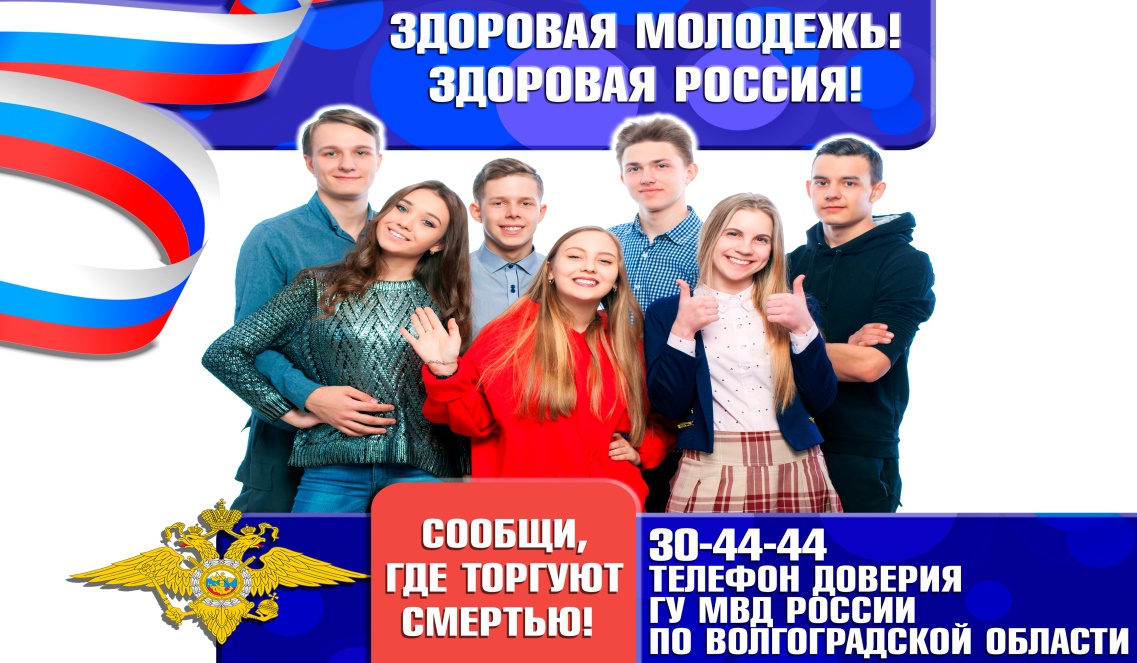 АКЦИЯ"Сообщи, где торгуют смертью"В период с 18 по 29 марта 2024 г. на территории Волгоградской области субъектами профилактики проводится первый этап Общероссийской антинаркотической акции "Сообщи, где торгуют смертью".С целью привлечения общественности к участию в противодействии распространения наркомании, получения информации о фактах незаконного оборота наркотиков, оказания квалифицированной помощи и консультаций по вопросам лечения и реабилитации наркозависимых лиц будут организованы круглосуточные телефонные линии (телефоны доверия).Граждане могут сообщить информацию о фактах совершения преступлений в сфере незаконного оборота наркотиков, задать вопросы по профилактике наркомании, лечению и реабилитации наркозависимых по следующим номерам телефонов:ГУ МВД России по Волгоградской области "телефон доверия"
по приему информации о преступлениях в сфере незаконного оборота наркотиков – 8(8442)30-44-44;ГБУЗ "Волгоградский областной клинический наркологический диспансер" "телефон доверия" по оказанию консультативной помощи
по вопросам лечения и медицинской реабилитации наркопотребителей – 8(8442)74-38-15;комитет социальной защиты населения Волгоградской области "телефон доверия" по оказанию консультативной помощи
по вопросам социальной реабилитации наркопотребителей –
8(8442)30-82-00.Приглашаем жителей региона принять участие в акции и проявить активную гражданскую позицию в борьбе с наркоугрозой!